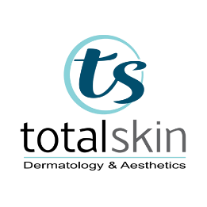 Neurotoxin (Botox & Dysport)Neurotoxins, such as Botox and Dysport, temporarily inhibit muscle contractions that contribute to the development of fine lines and wrinkles.  With continued use of neuromodulators every 3 to 4 months, lines and wrinkle formation can also be prevented.What to expectThe first step is your consultation where your provider will perform a full facial assessment to determine a treatment plan.Treatment typically takes about 15 minutes, and there is no downtime.Schedule your appointment at least 2 weeks prior to a special event to allow for full onset of neurotoxin, and to ensure any bruising has subsided. Pre-TreatmentAvoid blood-thinning medications 10-14 days prior to treatment (ibuprofen, aspirin, fish oil supplements, vitamin E, etc. if approved by your primary care provider).Eat a light meal prior to treatment to decrease the chance of getting lightheaded.Post-TreatmentExaggerate facial expressions in treated areas for 1 hour after injection.Do not manipulate treatment area(s) for at least 4 hours post-injection.Do not wear a hat and/or headband over treatment area for at least 4 hours after treatment.Do not lie down or perform activities that involve heavy lifting, straining, or intense exercise for at least 4 hours after your neurotoxin treatment.Do not schedule facial treatments (laser, microdermabrasion, facials, etc) for at least 7-10 days post-injection.Neurotoxin will begin to take effect within 4-7 days and will fully set in within 2 weeks.Your provider may have you schedule a 2-week follow-up appointment.  This appointment will determine if more product is needed to achieve the desired effect.The effects of neurotoxin products last an average of 2-4 months.Complications/RisksYou may notice a small bruise at the injection site(s)The most common side effect of neurotoxin injections is headache.  You may use acetaminophen (Tylenol) for relief.  If you suffer from chronic headaches and have a prescription headache medication, you may take it as prescribed by your physician.Exclusion CriteriaPregnancyBreastfeedingDiagnosis of neuromuscular disorder (ex: Multiple Sclerosis)Open sores in treatment areaAllergy to milk-derived products if using Dysport